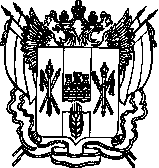 АДМИНИСТРАЦИЯ                                                                                                                            КАЛИНИНСКОГО СЕЛЬСКОГО ПОСЕЛЕНИЯЦИМЛЯНСКОГО РАЙОНА РОСТОВСКОЙ ОБЛАСТИПОСТАНОВЛЕНИЕ09.12.2014 г.                                  №  66                                ст. Калининская          В целях обеспечения доступа к информации о деятельности органов местного самоуправления Калининского сельского поселения Цимлянского района Ростовской области, руководствуясь Конституцией Российской Федерации, Федеральным законом от 06.10.2003 №131-Ф3 «Об общих принципах организации местного самоуправления в Российской Федерации», Федеральным законом от 09.02.2009 № 8-ФЗ «Об обеспечении доступа к информации о деятельности государственных органов и органов местного самоуправления», Уставом Калининского сельского поселения,                                                       ПОСТАНОВЛЯЮ:1.	Утвердить Перечень информации о деятельности органов местного самоуправления Калининского сельского поселения Цимлянского района Ростовской области, размещаемой в сети Интернет (Приложение 1).2.	Определить, что размещение информации о деятельности органов местного самоуправления Калининского сельского поселения Цимлянского района Ростовской области осуществляется на официальном сайте Администрации Цимлянского района  в разделе «Поселения».3.	Назначить ответственным за предоставление информации на сайт ведущего специалиста  Калининского сельского поселения Забазнову Т.В.4.	Утвердить Требования к технологическим, программным и лингвистическим средствам обеспечения пользования официальным сайтом органов местного самоуправления Калининского сельского поселения в сети Интернет      (Приложение 2).5.	Постановление вступает в силу с момента обнародования.6.	Контроль за исполнением настоящего постановления оставляю за собой.Глава Калининского сельского поселения                                              Н.И. МаркинПриложение 1 к постановлению Администрации Калининского сельского поселенияот 09.12.2014 г. №  66Переченьинформации о деятельности органов местного самоуправления Калининского сельского поселения Цимлянского района Ростовской области, размещаемой в сети ИнтернетПриложение № 2 к постановлению Администрации Калининского сельского поселенияот  09.12.2014 г. №  66ТРЕБОВАНИЯк технологическим, программным и лингвистическим средствам обеспечения пользования официальным сайтом органов местного самоуправления Калининского сельского поселения Цимлянского района Ростовской области в сети Интернет    1.	Технологические и программные средства обеспечения пользования официальным сайтом органов местного самоуправления Калининского сельского поселения Цимлянского района Ростовской области в сети Интернет (далее - сайт) должны обеспечивать доступ пользователей для ознакомления с информацией, размещенной на сайте, на основе общедоступного программного обеспечения.    2.	Для просмотра сайта не должна предусматриваться установка на компьютере пользователей специально созданных с этой целью технологических и программных средств.    3.	Пользователю должна предоставляться наглядная информация о структуре сайта.    4.	Технологические и программные средства ведения сайта должны обеспечивать:      а)	ведение электронных журналов учета операций, выполненных с помощью технологических средств и программного обеспечения ведения сайта;      б)	 ежедневное копирование информации на резервный носитель, обеспечивающее возможность ее восстановления с указанного носителя;      в)	 защиту информации от уничтожения, модификации и блокирования доступа к ней, а также от иных неправомерных действий в отношении такой информации;      г)	хранение информации, размещенной на сайте, в течение 5 лет со дня ее первичного размещения.    5. Информация на сайте должна размещаться на русском языке. Допускается указание наименований иностранных юридических лиц, фамилий и имен физических лиц с использованием букв латинского алфавита, а также в случае отсутствия русскоязычного наименования.    6. При размещении информации обеспечивается её соответствие правилам русскою языка, стилистике и особенностям публикации информации в сети Интернет.Об утверждении перечня информации одеятельности органов местного самоуправления Калининского сельского поселения, размещаемой в сети Интернет№№п/пСодержание информацииПериодичностьразмещенияинформацииСрок обновления информации1.Общая информация органов местного самоуправления Калининского сельского поселения (далее - ОМС), в том числе:1.1Наименование и структура ОМС, почтовый адрес, адрес электронной почты (при наличии), номера телефоновПостоянноВ течение 5-ти рабочих дней с момента информационного события1.2Сведения о полномочиях ОМС, задачах и функциях структурных подразделений Администрации МСП, муниципальные нормативные акты, определяющие полномочия, задачи и функцииПостоянноВ течение 5-ти рабочих дней с момента утверждения соответствующего нормативного акта, внесения изменений в акт1.3Сведения о руководителях ОМС, структурных подразделенийПостоянноВ течение 5-ти рабочих дней с момента информационного события2.Информация о нормотворческой деятельности ОМС, в том числе:2.1Муниципальные нормативные правовые акты принятые ОМС, включая сведения о внесении в них изменений, признании их утратившими силу, признании их судом не действующими, а также сведения о государственной регистрации отдельных муниципальных правовых актовЕженедельноЕженедельно каждую пятницу2.2Информация о закупках товаров, работ, услуг для обеспечения государственных и муниципальных нужд в соответствии с законодательством Российской Федерации о контрактной системе в сфере закупок товаров, работ, услуг для обеспечения государственных и муниципальных нужд;По мере размещения заказовВ сроки, предусмотренные законодательством о контрактной системе в сфере закупок товаров, работ. услуг для обеспечениягосударственных и муниципальных нужд2.3Информация о проведении конкурсов или аукционов на право заключения договоров, указанных в частях 1 и 3 статьи 17.1 Федерального закона от 26.07.2006г.По мере проведения конкурсовВ сроки, установленныеантимонопольнымзаконодательством№135-Ф3 «О защите конкуренции»2.4Административные регламенты, стандарты муниципальных услугПо мере утвержденияВ течение 5-ти рабочих дней с момента утверждения, внесения изменений2.5Формы обращений, заявленийи иных документов, принимаемыхадминистрацией ОМС крассмотрению в соответствии с законами имуниципальными   правовыми актамиПо мере появления информацииВ течение 5-ти рабочих дней с момента информационного события2.6Порядок обжалования муниципальных правовых актовПостоянноВ течение 5-ти рабочих дней с момента утверждения внесения изменений, необходимости утверждения общих форм3.Информация об участии ОМС в целевых и иных программахПо мере участия в программахВ течение 10-ти дней с момента наступления события4.Информация о состоянии защиты населения и территорий от чрезвычайных ситуаций и принятых мерах по обеспечению их безопасности, о прогнозируемых и возникших чрезвычайных ситуациях, о приемах и способах защиты населения от них, а также иная информация, подлежащая доведению ОМС до сведения граждан и организаций в соответствии с федеральными законами и законами Ростовской областиПостоянноВ течение 5-ти рабочих дней с момента появления информации5.Информация о результатах проверок, проведенных ОМС, подведомственными организациями в пределах их полномочий, а также о результатах проверок, проведенных в ОМС, подведомственных организацияхПо мере проведения проверокВ течение 20-тирабочих дне с моментаутверждения,соответствующеюрезультата проверки6.Тексты официальных выступлений и заявлений Главы ОМСПо мере появления информацииВ течение 5-ти рабочих дней с момента выступления,заявления7.Статистическая информация о деятельности Администрации ОМС, в том числе:7.1Статистические данные и показатели, характеризующие состояние и динамику развития экономической, социальной и иных сфер жизнедеятельности ОМС, регулирование которых отнесено к полномочиям Администрации ОМСЕжеквартальноВ течение 20-ти рабочих дней с момент наступления следующего квартала7.2Сведения об использовании ОМС, подведомственными организациями бюджетных средствЕжеквартальноВ течение 20-ти рабочих дней с момента наступления следующего квартала8.Информация о кадровом обеспечении Администрации ОМС, в том числе:8.1Порядок поступления граждан на муниципальную службуПо мере появления информацииВ течение 5-ти рабочих дней с момента появления информации8.2Сведения о вакантных должностях муниципальной службы, имеющихся в Администрации ОМСПо мере появления информацииВ течение 5-ти рабочих дней с момента появления информации8.3Квалификационные требования к кандидатам на замещение вакантных должностей муниципальной службыПо мере появления информацииВ течение 5-ти рабочих дней с момента появления информации8.4Условия и результаты конкурсов на замещение вакантных должностей муниципальной службыПо мере появления информацииВ течение 5-ти рабочих дней с момента появления информации8.5Номера телефонов, по которым можно получить информацию по вопросу замещения вакантных должностей в Администрации ОМСПоддерживаются в актуальном состоянииПо мере появления информации9.Информация о работе ОМС с обращениями граждан (физических лиц), в том числе представителей организаций (юридических лиц), общественных объединений, в том числе:Поддерживается в актуальном состоянии1 раз в полугодие9.1Порядок и время приема граждан (физических лиц), в том числе представителей организаций (юридических лиц), общественных объединений, порядок рассмотрения их обращений с указанием актов, регулирующих эту деятельностьПо мере обновления информацииВ течение 5-ти рабочих дней с момента обновления информации9.2Фамилия, имя и отчество должностных лиц, к полномочиям которых отнесены организация приема лиц, указанных в пункте 9.1 перечня, обеспечение рассмотрения их обращений, а также номер телефона, по которому можно получить информацию справочного характераПо мере обновления информацииВ течение 5-ти рабочих дней с момента обновления информации9.3Обзоры обращений граждан, поступившие в ОМС, а также обобщенная информация о результатах рассмотрения этих обращений и принятых мерахПоддерживается в актуальном состоянии1 раз в полугодие